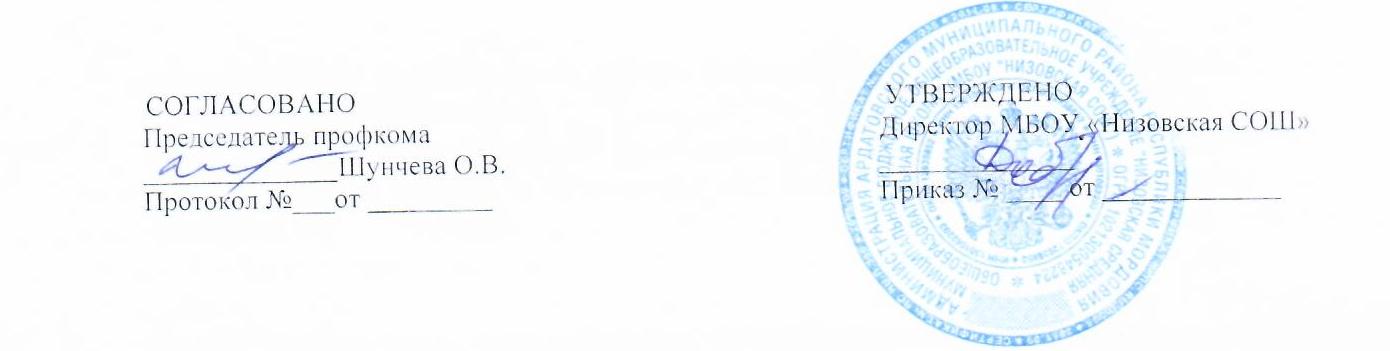 Должностная инструкция лаборанта химииОбщие положения должностной инструкции лаборанта химииНастоящая должностная инструкция лаборанта кабинета химии в школе разработана в соответствии с ФЗ №273 от 29.12.2012г «Об образовании в Российской Федерации» в редакции от2 июля 2021 года; на основе Квалификационного справочника должностей руководителей, специалистов и других служащих, утвержденного Постановлением Министерства труда и социального развития Российской Федерации от 21.08.1998г №37 в редакции от 27 марта 2018г; с учетом требований ФГОС основного общего образования и СОО, утвержденного Приказом Минобрнауки России №1897 от 17.12.2010г (в ред. на 11.12.2020); в соответствии с Трудовым кодексом Российской Федерации и другими нормативными актами, регулирующими трудовые отношения между работником и работодателем.Лаборант кабинета химии назначается на должность и освобождается от занимаемой должности приказом директора школы по представлению заведующего кабинетом химии.Лаборант кабинета химии должен иметь среднее профессиональное образование без предъявления требований к стажу работы или начальное профессиональное образование, специальную подготовку по установленной программе и стаж работы по профилю не менее 2 лет.Лаборант непосредственно подчиняется заведующему кабинетом химии.Лаборант осуществляет свою работу на основании материалов о кабинете химии, положения о кабинете химии в общеобразовательной школе и настоящей должностной инструкции лаборанта кабинета химии в школе.В своей деятельности лаборант кабинета химии руководствуется Конституцией Российской Федерации, ФЗ №273 от 29.12.2012г «Об образовании в Российской Федерации» с изменениями и дополнениями, типовым положением «Об общеобразовательном учреждении», указами Президента Российской Федерации, решениями Правительства Российской Федерации и органов управления образованием всех уровней по вопросам образования; административным, трудовым и хозяйственным законодательством; правилами и нормами охраны труда и противопожарной защиты, руководящими, нормативными и справочными материалами по тематике своей работы.Лаборант кабинета химии должен знать:руководящие, нормативно-справочные материалы, касающиеся работы кабинета химии и лабораторного оборудования;организационно-распорядительные акты, а также положения, инструкции, методические и другие нормативные документы по ведению лабораторного хозяйства;основные направления и перспективы развития образования и педагогической науки;классификацию, назначение и характеристики учебного оборудования по химии и реактивов (в соответствии с «Типовым перечнем учебно-наглядных пособий учебного оборудования и реактивов для общеобразовательных школ»);специфику требований Федерального государственного образовательного стандарта основного общего, среднего общего образования в рамках предмета химии;свойства веществ и правила обращения с ними, правила обращения со всеми видами ТСО, которые используются в кабинете химии.требования к оснащению и оборудованию учебных кабинетов химии, лаборантских и подсобных помещений.порядок снабжения кабинета химии учебным оборудованием и реактивами. Прядок ведения учетно-отчетных и инвентаризационных документов.порядок размещения учебного оборудования и реактивов в кабинете химии, правила хранения лабораторной посуды, приборов, наглядных пособий, материалов, реактивов;порядок	проведения	профилактического	и	текущего	ремонта	учебного	и лабораторного оборудования;порядок проведения демонстрационных опытов, лабораторных и практических работ по химии;правилами эксплуатации лабораторного оборудования;основы трудового законодательства, инструкцию по охране труда лаборанта химии;правила охраны труда, санитарии, гигиены, пожарной безопасности, а также правила оказания доврачебной помощи;Конвенцию о правах ребенка.В   случае	временного   отсутствия	лаборанта	его   работу   по	подготовке	учебного лабораторного оборудования к уроку осуществляет непосредственно учитель химии.Функции лаборанта кабинета химииОсновными функциями, выполняемыми лаборантом кабинета химии, являются:Настройка и поддержание имеющегося лабораторного оборудования и ТСО кабинета химии в исправном состоянии.Осуществление подготовки лабораторного оборудования и технических средств обучения к их использованию при проведении практических, демонстрационных и лабораторных работ в кабинете химии.Правильное хранение и рациональное использование химических реактивов и препаратов.Должностные обязанности лаборанта кабинета химииЛаборант кабинета химии принимает участие:в инвентаризации учебного оборудования кабинета химии;в работе комиссии по списанию предметов оборудования и других материальных ценностей;в определении рационального размещения учебного оборудования в соответствии с требованиями НОТ в кабинете химии;в определении потребности кабинета в предметах учебного оборудования на основании учета израсходованных реактивов и материалов, вышедших из строя приборов, лабораторной посуды, лабораторных принадлежностей и др.;в приобретении и организации доставки в школу учебного оборудования в соответствии с перспективным планом развития кабинета;в приобретении учебного оборудования с целью поддержания в кабинете достаточного количества всего учебного оборудования взамен выбывшего из строя в соответствии с указанием заведующего кабинетом химии;в оформлении и ремонте картотек учебно-методического комплекса по темам предмета, а также картотек справочного раздела.Лаборант кабинета химии осуществляет:систематический осмотр электрооборудования, системы водоснабжения и канализации совместно с электриком и слесарем, наблюдение за рабочим состоянием вентиляционной системы;комплектование медицинской аптечки;проверку наличия нейтрализующих растворов, сливных емкостей для кислотных и щелочных растворов, для сбора отходов, содержащих серебро;подготовку к уроку учебного оборудования в соответствии с необходимым перечнем, а также карточек лабораторных и практических работ;проработку с помощью учителя техники выполнения лабораторных операций;проверку наличия и состояния реактивов и материалов, наличия и исправности приборов, учебного оборудования, а также состояния рабочих мест, системы водоснабжения, электросети и электрооборудования, приведение их в готовность к работе, а в случае обнаружения неисправностей — устранение или сообщение о них учителю, заведующему кабинетом химии;изучение основных требований к самодельным средствам обучения;организацию и непосредственное участие в изготовлении самодельных учебных пособий (наборов сухих реактивов, растворов; деталей, узлов для монтажа приборов и отдельных приборов для лабораторных опытов; демонстрационных приборов) и подготовку их к лабораторным и практическим занятиям;организацию и непосредственное участие в профилактике и ремонте простейших приборов, а также тематических коллекций, таблиц, моделей и прочих пособий;приемку от учащихся приборов и уборку кабинета химии после проведения практической работы;работы по поддержанию в исправном состоянии противопожарных средств, средств индивидуальной защиты;сохранность литературы, ведение журнала учета выдачи литературы учащимся;поддержку чистоты и порядка в классе (лаборатории) и лаборантских помещениях.Лаборант кабинета химии обеспечивает:чистоту и порядок размещения предметов оборудования в кабинете химии и лаборантской;содержание в определенном, наиболее удобном для работы порядке приборы, химическую посуду, реактивы и вспомогательные материалы;ведение учета учебного оборудования по установленной учителем химии системе учета (инвентарная книга, книга расходования реактивов и материалов);подготовку сведений о расходе материальных ценностей (оборудование, реактивы и прочие материалы) и их пополнении;оформление актов списания и актов сдачи отходов, содержащих серебро;хранение учебного оборудования в соответствии с требованиями безопасности;обязательное и постоянное присутствие на лабораторных и практических занятиях в кабинете в качестве ассистента учителя при проведении занятий и обеспечения безотказной работы учебного оборудования, безопасности учащихся.Лаборант кабинета химии в конце рабочего дня проверяет закрытие всех шкафов, водопроводных кранов, выключает все электроприборы.Строго выполняет правила личной гигиены, т.к. имеет дело с химической посудой, загрязненной вредными веществами.Права лаборанта школьного кабинета химииЛаборант кабинета химии имеет право:Принимать решения, обязательные для выполнения учащимися, и принятия мер дисциплинарного воздействия в соответствии с Уставом общеобразовательного учреждения.Знакомиться с перспективным планом развития кабинета химии.Получать от учителя химии сведения и материалы, необходимые для своевременной подготовки учебного оборудования к занятиям.Принимать активное участие в разработке различных инструкций по охране труда и технике безопасности при проведении различных работ в кабинете химии.Ставить перед заведующим кафедрой и администрацией школы вопрос о выполнении в кабинете химии работ, необходимых для обеспечения условий хранения и использования учебного оборудования.Давать обязательные распоряжения учащимся школы во время проведения практических и лабораторных работ, при использовании ТСО, имеющегося лабораторного оборудования, реактивов и препаратов.Получать от администрации и использовать информационные материалы и нормативно- правовые документы, необходимые для выполнения своих должностных обязанностей.Ответственность лаборанта кабинета химииВ случае нарушения Устава учреждения, условий Коллективного договора, Правил внутреннего трудового распорядка, настоящей должностной инструкции, приказов директора, лаборант подвергается дисциплинарным взысканиям в соответствии со статьей 192 Трудового кодекса РФ.Лаборант кабинета химии несет ответственность за:нарушение прав и свобод учащихся, определенных законодательством РФ, Уставом учреждения и локальными актами.ненадлежащее выполнение возложенных на него обязанностей.непринятие решения по вопросам, отнесенным к компетенции лаборанта.некачественную работу по обеспечению сохранности, правильному хранению и использованию учебного оборудования, средств пожаротушения и первой помощи.некачественное и несвоевременное оформление учетно-отчетной документации.низкую исполнительскую дисциплину.За нарушение правил пожарной безопасности, охраны труда, установленных санитарно- гигиенических правил организации учебно-воспитательного процесса лаборант кабинета химии привлекается к административной ответственности в порядке и в случаях, которые предусмотрены существующим административным законодательством.За применение, в том числе однократное, методов воспитания, которые связаны с физическим и (или) психическим насилием над личностью учащегося, лаборант кабинета химии освобождается от занимаемой должности в соответствии с трудовым законодательством и Федеральным Законом "Об образовании в Российской Федерации".Взаимоотношения. Связи по должности.Лаборант кабинета химии:Осуществляет работу по графику, утвержденному директором общеобразовательного учреждения исходя из 40-часовой рабочей недели, соблюдает свою должностную инструкцию лаборанта по химии в школе.Непосредственно планирует свою деятельность на каждый учебный год и четверть под руководством преподавателя химии, план будущей работы представляет на утверждение директору школы не позднее пяти дней с начала планируемого периода.Получает от директора школы и (или) заместителей информацию нормативно-правового и организационно-методического характера, знакомится под расписку с соответствующими локальными актами.Систематически обменивается информацией по вопросам, которые входят в его компетенцию, с учителями химии и коллегами по работе.С должностной инструкцией ознакомлен(а), второй экземпляр получил (а)«01     »_09     2021г.	(	)